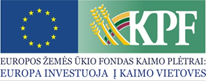 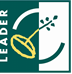 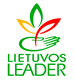 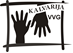 KALVARIJOS VIETOS VEIKLOS GRUPĖTINKAMUMO SKIRTI LĖŠAS VERTINIMO REIKALAVIMUS ATITIKUSIŲ VIETOS PROJEKTŲ PARAIŠKŲ SĄRAŠAS Nr. 03 Kvietimas teikti vietos projektų paraiškas Nr. 032012 m. birželio 15 d.Pastaba: * Paramos neskyrimo priežastysPirmininkas                    								    Valdas AleknavičiusProjektų koordinatorė 								    Simona Bražinskaitė________________________________Eil. Nr.Vietos projekto paraiškos kodasPareiškėjo pavadinimas Projekto pavadinimasPrašoma paramos suma, LtPrašoma suma PVM finansuoti, kuris apmokamas pagal Specialiųjų taisyklių  36/29  punktą, LtSkiriama paramos suma/PVM, Lt134567I prioritetas. GYVENAMOSIOS APLINKOS GERINIMAS IR VIEŠOJO GYVENIMO STIPRINIMASI prioritetas. GYVENAMOSIOS APLINKOS GERINIMAS IR VIEŠOJO GYVENIMO STIPRINIMASI prioritetas. GYVENAMOSIOS APLINKOS GERINIMAS IR VIEŠOJO GYVENIMO STIPRINIMASI prioritetas. GYVENAMOSIOS APLINKOS GERINIMAS IR VIEŠOJO GYVENIMO STIPRINIMASI prioritetas. GYVENAMOSIOS APLINKOS GERINIMAS IR VIEŠOJO GYVENIMO STIPRINIMASI prioritetas. GYVENAMOSIOS APLINKOS GERINIMAS IR VIEŠOJO GYVENIMO STIPRINIMASI prioritetas. GYVENAMOSIOS APLINKOS GERINIMAS IR VIEŠOJO GYVENIMO STIPRINIMAS1.1 priemonė. Kaimo atnaujinimas ir plėtra1.1 priemonė. Kaimo atnaujinimas ir plėtra1.1 priemonė. Kaimo atnaujinimas ir plėtra1.1 priemonė. Kaimo atnaujinimas ir plėtra1.1 priemonė. Kaimo atnaujinimas ir plėtra1.1 priemonė. Kaimo atnaujinimas ir plėtra1.1 priemonė. Kaimo atnaujinimas ir plėtra1.1.3 veiklos sritis. Viešosios paskirties pastatų išsaugojimas ir pritaikymas visuomenės poreikiams1.1.3 veiklos sritis. Viešosios paskirties pastatų išsaugojimas ir pritaikymas visuomenės poreikiams1.1.3 veiklos sritis. Viešosios paskirties pastatų išsaugojimas ir pritaikymas visuomenės poreikiams1.1.3 veiklos sritis. Viešosios paskirties pastatų išsaugojimas ir pritaikymas visuomenės poreikiams1.1.3 veiklos sritis. Viešosios paskirties pastatų išsaugojimas ir pritaikymas visuomenės poreikiams1.1.3 veiklos sritis. Viešosios paskirties pastatų išsaugojimas ir pritaikymas visuomenės poreikiams1.1.3 veiklos sritis. Viešosios paskirties pastatų išsaugojimas ir pritaikymas visuomenės poreikiams1.LEADER-12-KALVARIJA-03-006Kvietkinės  kaimo bendruomenėAmatų centro statyba ir įrengimas Kvietkinėje243 970,650,000,00 (negauta atsakymų į 2 paklausimus dėl reikalingos informacijos*)2.LEADER-12-KALVARIJA-03-007VšĮ Kalvarijos pirminės sveikatos priežiūros centrasKalvarijos savivaldybės pirminės sveikatos priežiūros centro filialų: Akmenynų, Liubavo ir Jusevičių medicinos punktų vidaus patalpų atnaujinimas, siekiant pagerinti teikiamų paslaugų kokybę152 122,41 35 495,23152 122,41/ 31 945,713.LEADER-12-KALVARIJA-03-011Kalvarijos savivaldybės viešoji bibliotekaKalvarijos savivaldybės viešosios bibliotekos Akmenynų, Brukų, Liubavo, Jungėnų, Sangrūdos filialų patalpų pritaikymas visuomenės poreikiams332 168,3569 755,35332 168,35/69 755,35IŠ VISO:728 261,41105 250,58484 290,76/101 701,06II prioritetas. KALVARIJOS VVG TERITORIJOS GYVENTOJŲ SUTELKTUMO IR TAPATUMO STIPRINIMASII prioritetas. KALVARIJOS VVG TERITORIJOS GYVENTOJŲ SUTELKTUMO IR TAPATUMO STIPRINIMASII prioritetas. KALVARIJOS VVG TERITORIJOS GYVENTOJŲ SUTELKTUMO IR TAPATUMO STIPRINIMASII prioritetas. KALVARIJOS VVG TERITORIJOS GYVENTOJŲ SUTELKTUMO IR TAPATUMO STIPRINIMASII prioritetas. KALVARIJOS VVG TERITORIJOS GYVENTOJŲ SUTELKTUMO IR TAPATUMO STIPRINIMASII prioritetas. KALVARIJOS VVG TERITORIJOS GYVENTOJŲ SUTELKTUMO IR TAPATUMO STIPRINIMASII prioritetas. KALVARIJOS VVG TERITORIJOS GYVENTOJŲ SUTELKTUMO IR TAPATUMO STIPRINIMAS2.1 priemonė. Įvairių vietos gyventojų grupių įtraukimas į bendrą veiklą ir jų bendradarbiavimo skatinimas2.1 priemonė. Įvairių vietos gyventojų grupių įtraukimas į bendrą veiklą ir jų bendradarbiavimo skatinimas2.1 priemonė. Įvairių vietos gyventojų grupių įtraukimas į bendrą veiklą ir jų bendradarbiavimo skatinimas2.1 priemonė. Įvairių vietos gyventojų grupių įtraukimas į bendrą veiklą ir jų bendradarbiavimo skatinimas2.1 priemonė. Įvairių vietos gyventojų grupių įtraukimas į bendrą veiklą ir jų bendradarbiavimo skatinimas2.1 priemonė. Įvairių vietos gyventojų grupių įtraukimas į bendrą veiklą ir jų bendradarbiavimo skatinimas2.1 priemonė. Įvairių vietos gyventojų grupių įtraukimas į bendrą veiklą ir jų bendradarbiavimo skatinimas2.1.1 veiklos sritis. Jaunimo ir moterų užimtumui skatinti skirti projektai2.1.1 veiklos sritis. Jaunimo ir moterų užimtumui skatinti skirti projektai2.1.1 veiklos sritis. Jaunimo ir moterų užimtumui skatinti skirti projektai2.1.1 veiklos sritis. Jaunimo ir moterų užimtumui skatinti skirti projektai2.1.1 veiklos sritis. Jaunimo ir moterų užimtumui skatinti skirti projektai2.1.1 veiklos sritis. Jaunimo ir moterų užimtumui skatinti skirti projektai2.1.1 veiklos sritis. Jaunimo ir moterų užimtumui skatinti skirti projektai4.LEADER-12-KALVARIJA-03-004Akmenynų kaimo bendruomenėAkmenynų užimtumo klubas22 238,290,000,00 (projektas neatitinka Specialiųjų taisyklių 69.2.1. punkte nurodytų veiklų pobūdžio*)5.LEADER-12-KALVARIJA-03-005Tarprubežių bendruomenės centrasMes galim29 996,000,0029 789,206.LEADER-12-KALVARIJA-03-008Jonų kaimo bendruomenėAmatai vaikų akimis27 638,820,000,00 (negauta atsakymų į 2 paklausimus dėl reikalingos informacijos*)7.LEADER-12-KALVARIJA-03-010Asociacija ,,Tapkim aktyviais”Krašto kultūros kulinarinio paveldo išsaugojimas29 219,760,000,00 ( projektas neatitinka veiklos srities tikslų; sumažinus nepagrįstai dideles išlaidas- neatitinka nustatytos mažiausios projekto vertės *)2.1.2 veiklos sritis. Gyventojų grupių ir organizacijų bendradarbiavimo projektai2.1.2 veiklos sritis. Gyventojų grupių ir organizacijų bendradarbiavimo projektai2.1.2 veiklos sritis. Gyventojų grupių ir organizacijų bendradarbiavimo projektai2.1.2 veiklos sritis. Gyventojų grupių ir organizacijų bendradarbiavimo projektai2.1.2 veiklos sritis. Gyventojų grupių ir organizacijų bendradarbiavimo projektai2.1.2 veiklos sritis. Gyventojų grupių ir organizacijų bendradarbiavimo projektai2.1.2 veiklos sritis. Gyventojų grupių ir organizacijų bendradarbiavimo projektai8.LEADER-12-KALVARIJA-03-001Kalvarijos savivaldybės Jungėnų pagrindinė mokyklaBendrumas mus vienija25 834,715 206,6124 793,39/5 206,619.LEADER-12-KALVARIJA-03-002Asociacija,, Kalvarijos trečiojo amžiaus universitetas”Kartu: sveikiau, smagiau ir įdomiau29 979,200,000,00 (Projekte numatyta veikla neatitinka Strategijoje pateiktų idėjų, be to, numatyta vykdyti ne kaimo teritorijoje*)10.LEADER-12-KALVARIJA-03-003Kalvarijos savivaldybės kultūros centrasPažink savo kraštą27 756,876 096,6725 788,52/3 509,04IŠ VISO:192 663,6511 303,2880 371,11/8 715,652.2 priemonė. Krašto kultūros ir tradicijų puoselėjimas2.2 priemonė. Krašto kultūros ir tradicijų puoselėjimas2.2 priemonė. Krašto kultūros ir tradicijų puoselėjimas2.2 priemonė. Krašto kultūros ir tradicijų puoselėjimas2.2 priemonė. Krašto kultūros ir tradicijų puoselėjimas2.2 priemonė. Krašto kultūros ir tradicijų puoselėjimas2.2 priemonė. Krašto kultūros ir tradicijų puoselėjimas2.2.1 veiklos sritis. Tradiciniai krašto renginiai2.2.1 veiklos sritis. Tradiciniai krašto renginiai2.2.1 veiklos sritis. Tradiciniai krašto renginiai2.2.1 veiklos sritis. Tradiciniai krašto renginiai2.2.1 veiklos sritis. Tradiciniai krašto renginiai2.2.1 veiklos sritis. Tradiciniai krašto renginiai2.2.1 veiklos sritis. Tradiciniai krašto renginiai11.LEADER-12-KALVARIJA-03-009Asociacija ,,Tapkim aktyviais”Kalvarijos krašto kapelos ir folklorai susiburkim33 798,060,000,00 (negauta atsakymų į 2 paklausimus dėl reikalingos informacijos*)IŠ VISO:33 798,060,000,00IŠ VISO:954 723,12116 553,86564 661,87/110 416,71Bendras vietos projektų paraiškų, pateiktų tinkamumo skirti paramą vertinimui, skaičiusBendras vietos projektų paraiškų, pateiktų tinkamumo skirti paramą vertinimui, skaičiusBendras vietos projektų paraiškų, pateiktų tinkamumo skirti paramą vertinimui, skaičiusBendras vietos projektų paraiškų, pateiktų tinkamumo skirti paramą vertinimui, skaičius11 (vienuolika)11 (vienuolika)11 (vienuolika)Tinkamumo skirti paramą vertinimo reikalavimus atitikusių vietos projektų paraiškų skaičiusTinkamumo skirti paramą vertinimo reikalavimus atitikusių vietos projektų paraiškų skaičiusTinkamumo skirti paramą vertinimo reikalavimus atitikusių vietos projektų paraiškų skaičiusTinkamumo skirti paramą vertinimo reikalavimus atitikusių vietos projektų paraiškų skaičius(penki)(penki)(penki)